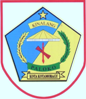 PERJANJIAN KINERJA PERUBAHAN TAHUN 2018Dalam rangka mewujudkan manajemen pemerintahan yang efektif, transparan dan akuntable serta berorientasi pada hasil, kami yang bertandatangan di bawah ini :Nama	: ANGGRA DOLOTJabatan	:	Plh.KEPALA SEKSI PENGEMBANGAN KOLEKSI DAN PENGELOLAAN BAHAN PERPUSTAKAANSelanjutnya disebut pihak pertama, Nama	: JOHAN SOFIAN BOULU, SEJabatan	:	KEPALA BIDANG PERPUSTAKAAN DINAS KEARSIPAN DAN PERPUSTAKAAN KOTA KOTAMOBAGUSelaku atasan langsung pihak pertama, selanjutnya disebut pihak kedua.Pihak pertama berjanji akan mewujudkan target kinerja tahunan sesuai lampiran perjanjian ini dalam rangka mencapai target kinerja jangka menengah seperti yang telah ditetapkan dalam dokumen perencanaan.Keberhasilan dan kegagalan pencapaian target kinerja tersebut menjadi tanggung jawab pihak pertama.Pihak kedua akan memberikan supervisi yang diperlukan serta akan melakukan evaluasi akuntabilitas kinerja terhadap capaian kinerja dari perjanjian ini dan mengambil tindakan yang diperlukan dalam rangka pemberian penghargaan dan sanksi.Kotamobagu, 31 Oktober 2018PERJANJIAN KINERJA PERUBAHANTAHUN 2018       Kotamobagu, 31 Oktober 2018PERJANJIAN KINERJA PERUBAHAN TAHUN 2018Dalam rangka mewujudkan manajemen pemerintahan yang efektif, transparan dan akuntable serta berorientasi pada hasil, kami yang bertandatangan di bawah ini :Nama	: NURHAJATI SJAMSUDDIN, S.PdJabatan	:	KEPALA SEKSI PEMBINAAN DAN PENGEMBANGAN JARINGAN DINAS KEARSIPAN DAN PERPUSTAKAAN KOTA KOTAMOBAGUSelanjutnya disebut pihak pertama, Nama	: ERVING A. KUMAJAS, SEJabatan	:	KEPALA BIDANG KEARSIPAN DINAS KEARSIPAN DAN PERPUSTAKAAN KOTA KOTAMOBAGUSelaku atasan langsung pihak pertama, selanjutnya disebut pihak kedua.Pihak pertama berjanji akan mewujudkan target kinerja tahunan sesuai lampiran perjanjian ini dalam rangka mencapai target kinerja jangka menengah seperti yang telah ditetapkan dalam dokumen perencanaan.Keberhasilan dan kegagalan pencapaian target kinerja tersebut menjadi tanggung jawab pihak pertama.Pihak kedua akan memberikan supervisi yang diperlukan serta akan melakukan evaluasi akuntabilitas kinerja terhadap capaian kinerja dari perjanjian ini dan mengambil tindakan yang diperlukan dalam rangka pemberian penghargaan dan sanksi.Kotamobagu,31 Oktober  2018PERJANJIAN KINERJA PERUBAHANTAHUN 2018       Kotamobagu, 31 Oktober 2018PERJANJIAN KINERJA PERUBAHAN TAHUN 2018Dalam rangka mewujudkan manajemen pemerintahan yang efektif, transparan dan akuntable serta berorientasi pada hasil, kami yang bertandatangan di bawah ini :Nama	: HERIYANTI DAMOPOLIIJabatan	:	KEPALA SEKSI LAYANAN DAN PEMANFAATAN KEARSIPAN DINAS KEARSIPAN DAN PERPUSTAKAAN KOTA KOTAMOBAGUSelanjutnya disebut pihak pertama, Nama	: ERVING A. KUMAJAS, SEJabatan	:	KEPALA BIDANG KEARSIPAN DINAS KEARSIPAN DAN PERPUSTAKAAN KOTA KOTAMOBAGUSelaku atasan langsung pihak pertama, selanjutnya disebut pihak kedua.Pihak pertama berjanji akan mewujudkan target kinerja tahunan sesuai lampiran perjanjian ini dalam rangka mencapai target kinerja jangka menengah seperti yang telah ditetapkan dalam dokumen perencanaan.Keberhasilan dan kegagalan pencapaian target kinerja tersebut menjadi tanggung jawab pihak pertama.Pihak kedua akan memberikan supervisi yang diperlukan serta akan melakukan evaluasi akuntabilitas kinerja terhadap capaian kinerja dari perjanjian ini dan mengambil tindakan yang diperlukan dalam rangka pemberian penghargaan dan sanksi.Kotamobagu,31 Oktober  2018PERJANJIAN KINERJA PERUBAHANTAHUN 2018       Kotamobagu, 31 Oktober 2018PERJANJIAN KINERJA PERUBAHAN TAHUN 2018Dalam rangka mewujudkan manajemen pemerintahan yang efektif, transparan dan akuntable serta berorientasi pada hasil, kami yang bertandatangan di bawah ini :Nama	: Iin ANJELIKA.MOKODOMPIT.SHJabatan	:	Plh.KEPALA SEKSI LAYANAN,KERJA SAMA DAN PELESTARIANSelanjutnya disebut pihak pertama, Nama	: JOHAN SOFIAN BOULU, SEJabatan	:	KEPALA BIDANG PERPUSTAKAAN DINAS KEARSIPAN DAN PERPUSTAKAAN KOTA KOTAMOBAGUSelaku atasan langsung pihak pertama, selanjutnya disebut pihak kedua.Pihak pertama berjanji akan mewujudkan target kinerja tahunan sesuai lampiran perjanjian ini dalam rangka mencapai target kinerja jangka menengah seperti yang telah ditetapkan dalam dokumen perencanaan.Keberhasilan dan kegagalan pencapaian target kinerja tersebut menjadi tanggung jawab pihak pertama.Pihak kedua akan memberikan supervisi yang diperlukan serta akan melakukan evaluasi akuntabilitas kinerja terhadap capaian kinerja dari perjanjian ini dan mengambil tindakan yang diperlukan dalam rangka pemberian penghargaan dan sanksi.Kotamobagu, 31 Oktober 2018PERJANJIAN KINERJA PERUBAHANTAHUN 2018                                                                             Kotamobagu, 31 Oktober 2018Pihak Kedua,(JOHAN SOFIAN BOULU, SE)Pihak Pertama,(ANGGRA DOLOT)No.SASARAN STRATEGISINDIKATOR KINERJATARGET(1)(2)(3)(4)I.Fasilitasi Pengadaan Bahan PerpustakaanJumlah bahan bacaan yang tersedia12.351 Buku2.Fasilitasi penyediaan sarpras perpustakaanJumlah sarpras yang tersedia36 PerpustakaanNo.Kegiatan AnggaranKeteranganIPengembangan Minat dan Budaya Baca138.581.250,-KEPALA BIDANG PERPUSTAKAAN(JOHAN SOFIAN BOULU, SE) Plh.KEPALA SEKSI PENGEMBANGAN KOLEKSI DAN PENGELOLAAN BAHAN PERPUSTAKAAN (ANGGRA DOLOT) Pihak Kedua,(ERVING A. KUMAJAS, SE) Pihak Pertama,(NURHAJATI SJAMSUDDIN, S.Pd)No.SASARAN STRATEGISINDIKATOR KINERJATARGET(1)(2)(3)(4)I.Fasilitasi pengelolaan arsip dinamis dan arsip statisJumlah arsip dinamis dan statis yang dikelolah2.446 Arsip2.Fasilitas penyusunan registrasi bidang kearsipanJumlah registrasi yang diterbitkan2.140No.Kegiatan AnggaranKeteranganI.Pendataan dan Penataan Dokumen/Arsip Daerah 38.598.618KEPALA BIDANG KEARSIPAN(ERVING A. KUMAJAS, SE) KEPALA SEKSI PEMBINAAN DAN PENGEMBANGAN JARINGAN(NURHAJATI SJAMSUDDIN, S.Pd)Pihak Kedua,(ERVING A. KUMAJAS, SE) Pihak Pertama,(HERIANTY DAMOPOLII)No.SASARAN STRATEGISINDIKATOR KINERJATARGET(1)(2)(3)(4)I.Pelatihan penyusunan pengelolaan arsipJumlah Peserta pelatihan2 Orang2.Fasilitas penyediaan sarpras kearsipanJumlah sarpras yang tersedia1 DepoNo.Kegiatan AnggaranKeteranganI.Pemeliharaan Rutin/Berkala Sarana dan Prasarana Kearsipan5.357.500KEPALA BIDANG KEARSIPAN(ERVING A. KUMAJAS, SE) KEPALA SEKSI PEMBINAAN DAN PENGEMBANGAN JARINGAN(HERIANTY DAMOPOLII)Pihak Kedua,(JOHAN SOFIAN BOULU, SE)Pihak Pertama,(Iin ANJELIKA MOKODOMPIT,SH)No.SASARAN STRATEGISINDIKATOR KINERJATARGET(1)(2)(3)(4)I.Fasilitasi pelayanan perpustakaan kelilingJumlah sekolah yang dikunjungi69 Sekolah2.Fasilitasi peningkatan minat bacaJumlah pengunjung perpustakaan1.750 OrangNo.Kegiatan AnggaranKeteranganIPengembangan Minat dan Budaya Baca138.581.250,-KEPALA BIDANG PERPUSTAKAAN (JOHAN SOFIAN BOULU, SE) Plh.KEPALA SEKSI LAYANAN,KERJA SAMA DAN PELESTARIAN (Iin ANJELIKA MOKODOMPIT,SH) 